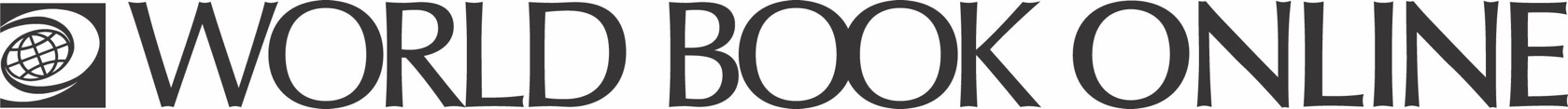 Space Exploration Worksheet 
– WORLD BOOK DISCOVERWould you like to travel to space? Astronauts have been exploring space since 1957. Read more about space exploration in World Book Online and see if you can find the answers to the following questions!Find It!What do satellites do?How does the spacecraft overcome the earth’s gravity when launching into space?The first human being to travel into space was from what country? What was his name??What do the letters in NASA stand for? When was NASA created?Did You Know?Earth revolves around the sun at a distance of about 150 million kilometres.China sent its first astronaut into space in 2003.Space travel is very dangerous and there have been a number of astronauts and cosmonauts who have lost their lives while on space missions.Astronauts practice for the weightlessness in space by going in large aeroplanes that arc and dive in the air, making the astronauts feel weightless for 30 seconds each time.Learn More!Watch this World Book Explains video explaining where space begins.https://www.worldbookonline.com/discover/#/media/vd000259/type/video/falseClick here to see a picture of how astronauts sleep aboard a spacecraft.https://www.worldbookonline.com/discover/#/media/pc000502/type/photo/falseWatch this video showing the surface of mars!https://www.worldbookonline.com/discover/#/media/vd000383/type/video/falseClick here to see a picture of the first people on the moon!https://www.worldbookonline.com/discover/#/media/lr001312/type/photo/falseWatch this World Book Explains video explaining why astronauts haven’t travelled to Mars?https://www.worldbookonline.com/discover/#/media/vd000260/type/video/false
Play Games!Space Exploration Firsts: https://www.worldbookonline.com/discover/#/games/qz000765 Outer Space: https://www.worldbookonline.com/discover/#/games/qz000073Answer KeySatellites beam television programs and telephone calls around the globe.Powerful booster rockets give off gases that push the spacecraft off the ground.Yuri A. Gagarin was from the Soviet Union.NASA, The National Aeronautics and Space Administration, was created in 1958.